Виртуальные экскурсии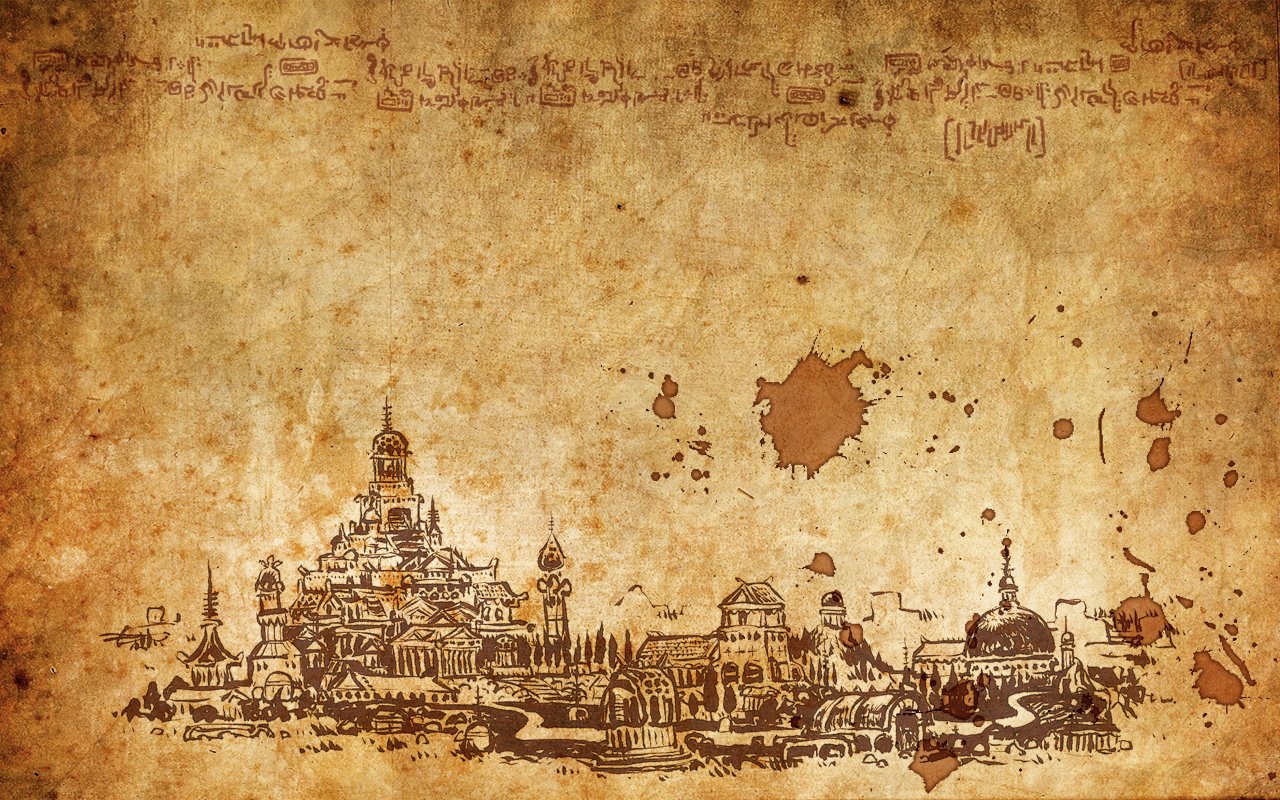 по святым местам памяти царской семьиДом Ипатьева http://ipatievhouse.ru/   Виртуальный тур по Русскому музею https://virtual.rusmuseumvrm.ru/mikh_castle/collection/paradnie_zali/index.php?ysclid=kznhn2sfty 9 виртуальных прогулок по Царскому Селу https://www.culture.ru/themes/255910/9-virtualnykh-progulok-po-carskomu-selu 